Российская Кинологическая Федерация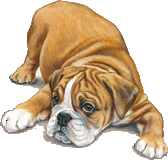 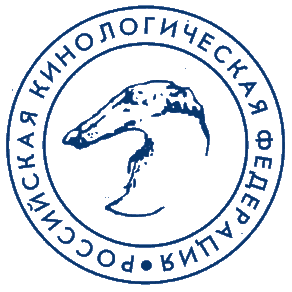 НКП ЧихуахуаЕ.Г.О.К.О. «Содружество Кинологов Екатеринбурга»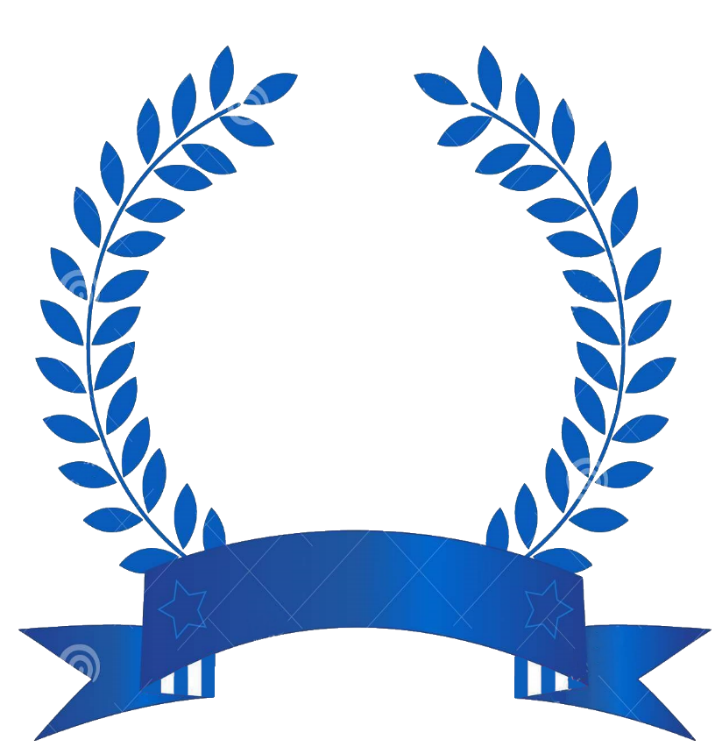 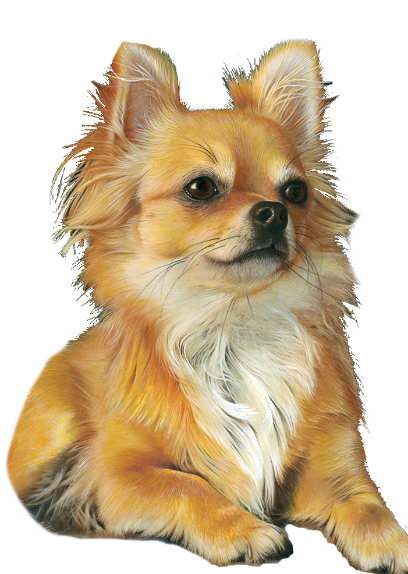 КАТАЛОГВсероссийской монопородной выставкиЧИХУАХУА	(ранг «Победитель клуба»)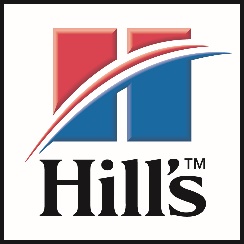 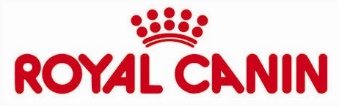 ЕКАТЕРИНБУРГ     21.02.2016Место проведение выставки:Екатеринбург, КОСК «Россия»,ул. Высоцкого, 14Дата проведения выставки: 21 февраля 2016 г.Организатор:Екатеринбургская городская общественная кинологическая организация«Содружество кинологов Екатеринбурга»620089 Свердловская область, г. Екатеринбург,ул. Академика Шварца, 16, кор. 1 – 109 тел. 8(922)2989785; email: dobryduh2006@yandex.ruСудья выставки: ИВАНОВА И.А. (Казахстан)ПОЛОЖЕНИЕ О ПРОВЕДЕНИИ МОНОПОРОДНЫХ ВЫСТАВОКНКП ЧИХУАХУАОБЩИЕ ПОЛОЖЕНИЯМонопородные выставки собак под эгидой НКП в системе РКФ, проводятся в соответствии с требованиями FCI, положением о проведении монопородных выставок РКФ и настоящим Положением.
Сертификатные монопородные выставки проводятся по ходатайству клубов, местных групп, которые являются членами НКП, в соответствии с календарным планом, утвержденным НКП и РКФ. К участию в выставках допускаются собаки, имеющие документы, признаваемые РКФ – FCI. Также, для идентификации, каждая представленная на выставку собака должна иметь клеймо и/или микрочип. Для проведения идентификации собаки с микрочипом, сканер предоставляется владельцем.СТАТУС ВЫСТАВОККандидат в чемпионы НКП (Региональная) - фактическое количество собак не должно быть менее 30.*Победитель НКП (Всероссийская) – фактическое количество собак не должно быть менее 60.Чемпион НКП (Национальная) – передача права проведения данной выставки находится в компетенции НКП.* В случае если региональная выставка (КЧК) по факту собирает количество участников более 60 – ранг выставки по решению Президиума НКП может быть повышен до статуса всероссийской (Победитель НКП)Если организатор региональной выставки (КЧК) не собирает по факту 30 участников – данная организация выставки считается неудовлетворительной и организатор теряет право на проведение выставок в течение 2-х лет.ВЫСТАВОЧНЫЕ КЛАССЫКласс щенков с 6 до 9 мес.Класс юниоров с 9 до 18 мес.Класс промежуточный с 15 до 24 мес.Класс открытый с 15 мес.Класс Победителей с 15 мес. (только на выставках ранга ПК, ЧК. Необходимо наличие титула «Победитель НКП»).Класс Чемпионов НКП с 15 мес. (только на выставках ранга ЧК. Необходимо наличие титула «Чемпион НКП»).Класс чемпионов с 15 мес. Класс ветеранов с 8 лет.Датой определения возраста собаки является день экспонирования собаки на выставке.ЭКСПЕРТИЗА В РИНГЕНа выставках любого ранга экспертиза начинается с осмотра и сверки клейма, микрочипа и обязательного взвешивания собаки.Далее судья индивидуально осматривает собаку в статике и динамике, дает возможно более полное описание (методика и техника судейства может отличаться у разных судей), присуждает собаке оценку: отлично, очень хорошо, хорошо, удовлетворительно, дисквалификация, без оценки (не возможно отсудить).В классе щенков присуждаются следующие оценки: очень перспективный, перспективный, неперспективный.Затем на ринге остаются собаки, получившие высшую оценку в классе, судья расставляет 4 (четырех) лучших собак, с 4-го по 1-е места, независимо от того, присуждает ли он им титул.В ринге по усмотрению судьи могут присуждаться следующие титулы и выдаваться сертификаты:CW – победитель класса, присваивается первой собаке в классе, получившей высшую оценку.СС – сертификат соответствияЮ.СС – сертификат соответствия для класса юниоров Ю. КЧК – кандидат в юные чемпионы НКПКЧК – кандидат в чемпионы НКПЮ.ПК – юный победитель НКППК – победитель НКПЮ.ЧК – юный чемпион НКПЧК – чемпион НКПЛК – лучший кобель. (На выставках ранга «Чемпион клуба» определяется выбором между собакой, получившей титул «ЧК» и победителем класса «Чемпионов НКП»)ЛС – лучшая сука. (Аналогично выбору ЛК)ЛПП – лучший представитель породы – выбирается сравнением лучшего кобеля, лучшей суки, лучшего юниора и лучшего ветерана. (На выставках ранга «Чемпион Клуба» выбирается сравнением лучшего кобеля, лучшей суки, лучшего юниора кобеля, лучшего юниора суки и лучшего ветерана кобеля/суки).ЛУЧШИЙ ЩЕНОК – выбирается при сравнении кобеля и суки победителей класса щенков.ЛУЧШИЙ ЮНИОР – выбирается при сравнении кобелей и сук победителей классов юниоров.ЛУЧШИЙ ВЕТЕРАН – выбирается при сравнении кобеля и суки победителей класса ветеранов.Вся необходимая для работы документация должна быть подготовлена заранее и находиться у одного из членов ринговой бригады.В состав ринговой бригады должны входить распорядитель ринга, секретарь и, при необходимости, переводчик.За жестокое отношение к собакам, неэтичное поведение на выставке, спровоцированные драки, собак и их владельце/хэндлеров, по заявлению судьи, ринговой бригады или организаторов, НКП может наложить взыскание (от предупреждения до дисквалификации).Члены оргкомитета, ринговых бригад, стажеры и переводчики не имеют права лично выставлять принадлежащих им и членам их семей собак и работать в рингах, где выставляются принадлежащие им, а также членам их семей, или находящиеся у них в совладении собак.ПРАВИЛА ПРОВЕДЕНИЯ КОНКУРСОВВо всех конкурсах могут принимать участие только собаки, внесенные в каталог, заранее записанные на конкурс, экспонировавшиеся на выставке и получившие оценку не ниже «очень хорошо». Конкурсы проводятся при условии записи на них не менее 2 конкурсантов.Собаки до 9 месяцев в конкурсах принимать участие не могут.Конкурс питомников – участвуют 4 собаки, рожденные в одном питомнике и имеющие одну приставку, минимум из 3-х пометов.Конкурс производителей – участвуют не менее 4-х потомков одной собаки, кобеля или суки, происходящие минимум из 2-х пометов от разных производителей для сук, и минимум из 3-х пометов от разных производительниц для кобелей.Конкурс пар – кобель и сука, принадлежащие одному владельцу.СЕРТИФИКАТЫ и ТИТУЛЫ«Юный Чемпион НКП» - титул может быть присвоен победителю класса юниоров (раздельно у кобелей и сук) на выставках ранга «Чемпион НКП»; либо при обмене сертификатов.«Юный Победитель НКП» - титул может быть присвоен при сравнении победителей классов юниоров (раздельно у кобелей и сук) на выставках ранга «Победитель НКП».«Кандидат в Юные Чемпионы НКП» - титул может быть получен на региональных выставках победителями класса юниоров (раздельно у кобелей и сук.«Юный сертификат соответствия» - титул может быть присвоен собакам, получившим высшую оценку в классе юниоров (раздельно у кобелей и сук).«Сертификат соответствия» - титул может быть присвоен собакам, получившим высшую оценку в классах промежуточном, открытом, победителей и чемпионов (раздельно у кобелей и сук);«Кандидат в Чемпионы НКП» - титул может быть присвоен на региональной выставке – собаке, занявшей 1-е место при сравнении победителей классов промежуточного, открытого и чемпионов (раздельно у кобелей и сук); на выставках ранга «Чемпион НКП» и «Победитель НКП» - титул может быть присвоен собакам – победителям классов промежуточного, открытого, победителей и чемпионов.«ПОБЕДИТЕЛЬ НКП» - титул может быть присвоен на выставках ранга «Победитель НКП» лучшему кобелю и лучшей суке при сравнении победителей классов: промежуточного, открытого, победителей и чемпионов.«ЧЕМПИОН НКП» - титул является однократным и может быть присвоен на выставке ранга «Чемпион НКП» собаке, занявшей 1-е место при сравнении победителей классов промежуточного, открытого, победителей и чемпионов. Также титул может быть получен при обмене сертификатов.Присвоение титулов НКП по набору сертификатов:«ЮНЫЙ ЧЕМПИОН НКП» - Может быть получен непосредственно на Национальной выставке.- При обмене 3-х сертификатов «Ю.КЧК», полученных у трех разных судей.- При обмене 2-х сертификатов «Ю.КЧК», полученных в разных регионах у разных судей.- При обмене сертификата «Юный Победитель НКП» + 1 сертификат «Ю.КЧК».
Данные сертификаты должны быть получены у разных судей. 2 сертификата «Ю.СС» могут быть обменены на 1 сертификат «Ю.КЧК» – однократно.«ЧЕМПИОН НКП»- Может быть получен непосредственно на Национальной выставке.- При обмене 3-х сертификатов «КЧК», полученных в разных регионах у трех разных судей.- При обмене 4-х сертификатов «КЧК», полученных в одном регионе у разных судей.- При обмене сертификата «Победитель НКП» + 2 сертификат «КЧК». Данные титулы должны быть получены у разных судей.- При обмене сертификата КЧК, полученного на Национальной выставке (ранга "Чемпион Клуба") + 2 сертификата КЧК. Данные титулы должны быть получены у разных судей.2 сертификата «СС» могут быть обменены на 1 сертификат «КЧК» - однократно.Кобели / MalesКласс Юниоров / Class Junior2500, ОЧ.ХОР.Класс Промежуточный / Class IntermediateКласс Открытый / Class OpenСуки / FemalesКласс Щенков / Class Puppies2000, ОП. ЛЩ.Класс Юниоров / Class Junior1700, ОЧ.ХОР.Класс Промежуточный / Class Intermediate2800, ОЧ.ХОР.Класс Открытый / Class Open2800, ОЧ.ХОРКласс Чемпионов / Class Champion2200, ОТЛ. КЧККобели / MalesКласс Юниоров / Class Junior2400, ОТЛ. ЮПК. ЛЮКласс Промежуточный / Class Intermediate3000, ОТЛ. КЧККласс Открытый / Class Open2600, ОТЛ. КЧККласс Победителей / Class winner2300, ОТЛ. КЧККласс Чемпионов / Class Champion2400, ОТЛ. ПКСуки / FemalesКласс Бэби / Class Baby1100, ОП. ЛБ.Класс Щенков / Class Puppies1770, ОП. ЛЩ.Класс Юниоров / Class Junior2600, ОТЛ. ЮПККласс Промежуточный / Class Intermediate2900, ОТЛ. КЧККласс Открытый / Class Open3000, ОТЛ. КЧККласс Победителей / Class winner2300, ОТЛ. КЧККласс Чемпионов / Class Champion9 ГРУППА FCI. СОБАКИ-КОМПАНЬОНЫЧИХУАХУА ГладкошерстнаяCHIHUAHUA Smooth haired (номера 1-18, количество 18)001ГРАНД ДАНДИ АДЕНТ СТАРРКФ 4117224, AAJ 3844, д.р. 28.11.2014, палевый с белымНИК ОФ ДОН ХАРБОР x БАНДЕРА ДЕ ЛА ВИКТОРИЯ, зав. Заровняева М.А.вл. Мордовина О.Ю., 620146, Россия, Свердловская Область, Екатеринбург, Академика Бардина Улица2800, ОТЛ. ЛЮ, ЮПК002ПРАЙМ ТАЙМ ОТ СВЕТЛАНЫМЕТРИКА, LFA 912, д.р. 12.01.2015, б-рIM LITLLE RASKAL DES CHIBOUNE S KYIS x FILIYDIE DES PYRAMIDES DE CHOLULA, зав. Шевелевавл. Ермакова М., 620000, Россия, Свердловская Область, Екатеринбург2300, ОТЛ. ЮСС003СМОЛ СЕКРЕТ ЛОВ ИМИДЖ БАРОНМЕТРИКА, PEV 446, д.р. 21.04.2015, шоколад.ДИМАС ЛА ПРИМА УНИКА x ЛОЛИТА ВИНСА СЕМПРЕ, зав. Брагина Евл. БРАГИНА Е., Россия, Свердловская Область, Заречный004ELEN PRIDE DENDI SWEETRKF 4043021, BAW 13, д.р. 18.08.2014, Крем с белымELEN PRIDE BENTLEY WINNER x ЭЛЕН ПРАЙД ВИККИ КЛЕР, зав. Бондарь Евл. Казанцева И., 454025, Россия, Челябинская Область, Челябинск, Прокатная Улица, дом 20а, кв 1532900, ПК005ЭКЗОТИК ЛАЙН СЕН БАРТРКФ 4117501, EXS 230, д.р. 12.09.2014, ч-пHARLEY DAVIDSON DES ETOILES D*ARTEMIS x ЭКЗОТИК ЛАЙН ХАНИ БАНЧИ , зав. &вл. Мащук Е., Россия, Санкт-Петербург Город2900, БЕЗ ОЦ.006БЬЮТИ СВИТ БЭБИМЕТРИКА, BKH 4143, д.р. 28.07.2015, соб. с бел.КАРДИНАЛ ПЛЕЕР x ЕГИПЕТСКАЯ ЦАРИЦА ОТ СВЕТЛАНЫ, зав. Шевцова Ю.вл. Якунчикова Т., Россия, Свердловская Область, Екатеринбург007СМОЛ СЕКРЕТ ЛОВ ЮТТАМЕТРИКА, PEV 410, д.р. 01.02.2015, трехцв.КРИСТИАН БОН ШАНС x НОН ФЛОРЕНИ ОТ ЗВЕЗДЫ ГЖЕССИКИ, зав. Брагина Е. В.вл. Брагина Е.В., Россия, Свердловская Область, Екатеринбург2300, ОЧ.ХОР.008УИТНИ МАК-КЕНЛИ РЕЯМЕТРИКА, ALL 6709, д.р. 10.11.2014, бел-кремSHAH ARPILIN PORSHE x ЗОЛОТОЙ ЛИСТИК РОСИНКА ЯНТАРНАЯ, зав. Асеева Е.О.вл. Негодяева Я., 623400, Россия, Свердловская Область, Каменск-Уральский, Парковая Улица, дом 192600, ОТЛ. ЮПК009ЭЛИТ БРЕНД ЖИВАНШИМЕТРИКА, CKL 2053, д.р. 01.04.2015, рыж. с бел. отм.ИСКРЕННЕ ВАШ ЭЛИТ БРЕНД ОТ СВЕТЛАНЫ x ТЭННИ ГОЛД ОТ ПАНДЫ ШАРМ, зав. Бородулина И.вл. Бородулина И., Россия, Свердловская Область, Сысертский Район, Бородулино Село010АФРОДИТА ИЗ ДОМА КАПИТАНА БЛАДАРКФ 4043643, DER 4366, д.р. 27.07.2014, палКРИСТИАН БОН ШАНС x ШЕРРИ ИЗ ГРАДА КАТЕРИНЫ, зав. Глушкова Т. Н.вл. Дичковская О.В., 623280, Россия, Свердловская Область, Ревда, Сосновая Улица, дом 32000, ОТЛ.011ВАНЕССА ФАН МОРНИНГ САНРКФ 3990448, AAJ 3675, д.р. 31.07.2014, рыже-белый CHELSI HAUS HIP HOP HILEY x KОZYRNAYA DAMA IZ GRADA KATERINY, зав. Холстинина Марина Владимировнавл. Холстинина Марина Владимировна, 620103, Россия, Свердловская Область, Екатеринбург2900, ОТЛ.012ЭЛИТ БРЕНД ФИЛИЦИЯРКФ 3932158, CKL 1794, д.р. 12.03.2014, рыж.ИСКРЕННЕ ВАШ ЭЛИТ БРЕНД ОТ СВЕТЛАНЫ x ЛЕДИ БОСС, зав. Бородулина И.вл. Агеева О., Россия, Свердловская Область, Екатеринбург013ДЕНСИНГ ВИЗ ДИЗАЙЯРКФ 3857047, PEV 3857047, д.р. 12.11.2013, бел-рыж.ИСКРЕННЕ ВАШ ЭЛИТ БРЕНД ОТ СВЕТЛАНЫ x ЛЮРУА ДЮРИНГ ТАИША, зав. Шестакова Т.вл. Шестакова Е., Россия, Свердловская Область, Верхнесалдинский Район, Верхняя Салда2500, ОЧ.ХОР.014ЗОВ ПРЕДКОВ ГАРМОНИЯРКФ 3307863, XHP 2275, д.р. 09.02.2012, бел.ЭЛЬФ ОТ ГОРИНГИ ВЕРСО x БАСЯ ДЛЯ ЗОВА ПРЕДКОВ, зав. Хаснутдинова И.вл. Мирза Л., Россия, Челябинская Область, Челябинск2300, ОЧ.ХОР.015ЛИГРИН ЦАРА ФИРУЗАРКФ 4063056, ALL 6830, д.р. 27.10.2014, бел-шок.АСТРА ВИТУС ШОКОС ХЕЛЕНАС БЭНД x ЕВГЕНИКА ИЗ ЛЮБИМОЙ СКАЗКИ, зав. Шульц Е.вл. Шульц Е., Россия, Свердловская Область, КушваНЕЯВКА016ЧИКИ МОНИ ЦИРКОНА ДЛЯ ЭЛЕН ПРАЙДРКФ 3976204, NOY 3727, д.р. 01.06.2014, ТриколорMISTY MEADOW"S MARS x TRINA FORTUNATUS POLAND, зав. Линкавичус Е.Е.вл. Бондарь Е, 454047, Россия, Челябинская Область, Челябинск, Первого Спутника Улица, дом 25, кв 492400, ОТЛ. КЧК017ШАРМАНТ ПЕТИТ МИШЕЛЬ ДЛЯ ИМИДЖ ГЛАМУРРКФ 4313863, АРЕ 3186, д.р. 16.11.2014, рыже-бел.SHAH ARPILIN APOLLO x ЛЮРУА ДЮРИНГ ВИЖУАЛ ЭФФЕКТ, зав. Коняхина С.вл. Рудачева Е.Ю., Россия, Свердловская Область, Екатеринбург018ЧЕМПИОН РОССИИSHAH ARPILIN LILIANRKF 3729276, VGZ 903, д.р. 16.07.2013, BLACK&TANSHAH ARPILIN CHUPAKAMBR x SHAH ARPILIN RIO-RITA, зав. Androsenko L.вл. Androsenko L., Россия, Санкт-Петербург ГородЧИХУАХУА ДлинношерстнаяCHIHUAHUA Long haired (номера 19-33, количество 15)019MICROSCHIHUAS TOP TENRKF 4240221, CHIP 688032000011288, д.р. 19.05.2015, beigeA`DALMIX PLATINUM SHATO LATUR x MICROSCHIHUAS VICTORIA SECRET, зав. Paunovic Dusanвл. Хан Лариса, 454092, Россия, Челябинская Область, Челябинск2400, ОТЛ. ЮСС020СОКРОВИЩЕ МОНТЕСУМЫ ЦАРИАН ЛАВ МЭНМЕТРИКА, MON 145, д.р. 08.02.2015, бело-кремовыйАРТ' ЖАНИ ТРИУМФ x СОКРОВИЩЕ МОНТЕСУМЫ ЭВЕЛИН, зав. Долинина В.Л.вл. Долинина В.Л., 198096, Россия, Санкт-Петербург Город, Балтийская Улица, дом 2/14, кв 44021EVA'S VALENTINE GIFT FOR ELENARKF 4117503, CHIP 985***540, д.р. 24.02.2014, ч-пCH MISS MELODY VODKA x EVA'S SWETT GODIVA, зав. Peng (AKS)вл. Мащук Е., Россия, Санкт-Петербург Город022ELEN PRIDE GALILEO GLADРКФ 3810385, BAW 12, д.р. 31.10.2013, шокол.триколорЭЛЕН ПРАЙД БЭНТЛИ ВИННЕР x ЭМИЛИ ГАРСИЯ ДЕ ЛЯ ВЕГА, зав. Бондарь Е.А.вл. Мартынова О., 454021, Россия, Челябинская Область, Челябинск, Комсомольский Проспект, дом 66а, кв 46023ЮЧР И ПКBARKAROLA VEYLOR IMPERIAL BLOODРКФ 4060692, АРЕ 3154, д.р. 04.08.2014, fawn  & whiteBREAKING NEWS PL DI SAN GIMIGNANO x BARKAROLA  ASSOL SEY VENUTO, зав. O.SECHKOвл. O.SECHKO, 620012, Россия, Свердловская Область, Екатеринбург, Уральских рабочих Улица, дом 28, кв 45024ЮЧZOLOTOY LISTIK RICHARD II1365 3665411, LST 284, д.р. 20.05.2013, бело-кремовыйШАХ АРПИЛИН ШЕРИФ x ЗОЛОТОЙ ЛИСТИК ЯНТАРНАЯ КАПЕЛЬКА II, зав. Ращупкина И.Г.вл. Ращупкина Ирина Геннадьевна, Россия, Челябинская Область, Копейск025NOBLE BLOOD BEAUTY IZ GRADA KATERINYМЕТРИКА, BPN 69, д.р. 10.11.2015, рыже-соболABSOLUT IZ GRADA KATERINY x BATTERFLY BEATY IZ GRADA KATERINY, зав. Прохоровавл. Прохорова, 620070, Россия, Свердловская Область, Екатеринбург026ДЕ АЛАСИТАС ОЛИМПИЯ ОНЛИ ЮМЕТРИКА, DKK 2509, д.р. 20.08.2015, кремовыйSHAH ARPILIN PORSCHE x ШАХ АРПИЛИН АННА, зав. Максимова Нвл. Максимова Н, Россия, Челябинская Область, Озерск027УСЛАДА ШОКО*ЛАДАМЕТРИКА, ABW 2067, д.р. 13.01.2015, шок-белЛАЮР ГЛАМУР ХАРЛЕЙ ДЭВИДСОН x ЧИХУА БОМОНД ЗЕРДАРА, зав. Ерохинавл. Семина, 620000, Россия, Свердловская Область, Екатеринбург2900, ЩТЛ. ЮСС028ФАЙРИ ЛЭДИ ЛОВЕ ИЗ ГРАДА КАТЕРИНЫРКФ 4106655, BPN 33, д.р. 16.10.2014, палА*ДАЛМИКС ПЛАТИНУМ ШАТО ЛАТУР x БЕЛЛА БАТЕРФЛЯЙ ИЗ ГРАДА КАТЕРИНЫ, зав. Прохоровавл. Соколова, 620070, Россия, Свердловская Область, Екатеринбург029SHAH ARPILIN TET-A-TETRKF 3945742, VGZ 244, д.р. 04.04.2014, FAWNMICROSCHIHUAS FAST´N´FURIOUS x SHAH ARPILIN KAROLINE, зав. Androsenko L.вл. Androsenko L., Россия, Санкт-Петербург Город030ПЕПИ АВАЛАНЖ ВАЙТ ИЗ ГРАДА КАТЕРИНЫРКФ 4106662, BPN 25, д.р. 27.09.2014, белДЖЕК СПАРРОУ ИЗ ГРАДА КАТЕРИНЫ x ВАСАБИ ИЗ ГРАДА КАТЕРИНЫ, зав. Прохоровавл. Тулкина К., 620000, Россия, Свердловская Область, Екатеринбург031ZONE OF LOVE IZ GRADA KATERINYRKF 3965784, BPN 11, д.р. 21.05.2014, ч-пMISTY  MEADOW’S  MARS-PC x SARBONA IZ GRADA KATERINY, зав. Прохорова И.вл. Соколова, 620070, Россия, Свердловская Область, Екатеринбург032ЮЧР, ЮЧК, ЧР, ЧРКФMINIMAKS KRISTY GRADU KATERINYRKF 3776892, BRM 1453, д.р. 08.10.2013, рыже-собGUICHON'S DUDE  WITH A'TUDE x MINIMAKS JUANEZA JIRAZOLE, зав. Малкова О.вл. Соколова Н., 620070, Россия, Свердловская Область, Екатеринбург0333000, ОТЛ. ПК, ЛППЮЧР, ЧР, ЧКАЗАХСТАНАSHAH ARPILIN ANNARKF 3729113, VGZ 973, д.р. 02.10.2013, redSHAH ARPILIN ROMARIO x SHAH ARPILIN KNOPOCHKA, зав. L.ANDROSENKOвл. N. MAKSIMOVA, Россия, Челябинская Область, Озерск, Семенова Улица, дом 18, кв 262050, ОТЛ. СС